УкраїнаСАРНЕНСЬКий РАЙОННИЙ  ЛІЦЕЙ “ЛІДЕР”Сарненської  районної  ради  рівненської областіЗатверджено:Наказвід «   »                  20__ р., № __Директор:___________ ____                     (прізвище, ініціали)                         ________________                                         (підпис)ІНСТРУКЦІЯЗ ОХОРОНИ ПРАЦІ № 8для медичної сестри1.Загальні положенняПрацівник, прийнятий на роботу медичною сестрою, повинен пройти медичний  огляд, спеціальне навчання, вступний інструктаж з техніки безпеки, первинний – на робочому місці, повторний – не рідше одного разу на шість місяців, та позаплановий (при зміні умов праці, порушеннях техніки безпеки, нещасних випадках). Результати інструктажу заносяться у відповідний журнал. До самостійного виконання робіт допускаються особи, які мають закінчену середню освіту і володіють основними видами сестринських маніпуляцій. Працівник має право відмовитись від дорученої роботи, якщо створилась ситуація, небезпечна для його здоров’я, або для людей, які його оточують, і навколишнього середовища. Працівник повинен дотримуватися вимог, правил внутрішнього трудового розпорядку:дотримуватися дисципліни;дбайливо ставитись до устаткування, інструменту, пристроїв, матеріалів, спецодягу і т.д.;утримувати у чистоті   робоче місце, територію;періодично проходити медичні огляди. На робочому місці не дозволяється палити, вживати спиртні напої, наркотики. Дотримуйтесь правил вибухонебезпеки. Дотримуйтесь правил особистої гігієни:вживайте їжу у кімнаті для вживання їжі (їдальні);роботу виконуйте у чистому спецодязі.1.8. За порушення вимог інструкції працівник притягується до відповідальності згідно із законодавством України.2.Вимоги безпеки перед початком роботи:2.1. Перед початком роботи медсестра повинна одягнути спецодяг: медичний халат, шапочку або хустину, марлеву пов’язку – маску. Спецодяг повинен бути чистим, застібнутим на всі ґудзики або зав’язаним.2.2. Перевірте наявність ліків та справність медичного інвентарю.  Ретельно вимийте руки з милом.3.Вимоги безпеки під час роботи:3.1. Медична сестра зобов’язана:точно і своєчасно виконувати призначення лікарів;чуйно і уважно ставитись до хворих, слідкувати за їх особистою гігієною;професійно застосовувати апаратуру, інструменти;про технічні неполадки повідомляти керівника. Забороняється використовувати апарати не за призначенням. Щоб запобігти травмуванню і виникненню небезпечних ситуацій, дотримуйтесь таких вимог:не залишайте працююче устаткування без нагляду;не допускайте до роботи на ньому осіб, які не пройшли відповідного навчання;працюйте на справному обладнанні, справними інструментами та пристроями;дотримуйтесь правил електробезпеки;не виконуйте роботи, яка не входить у ваші обов’язки.3.4. Медична сестра, що виконує свої обов'язки в місцевому відрядженні, зобов'язана: - при русі пішки необхідно виконувати правила дорожнього руху для пішохода: - при переході через автодорожні проїзди необхідно користатися пішохідними мостами і тунелями; - при відсутності пішохідних мостів і тунелів переходити автодорожні проїзди на зелений сигнал світлофора по позначеному переході «зеброю»; - при відсутності інженерних споруджень та світлофорів, знаходячись на узбіччі автопроїзда або на тротуарі, оцінити відстань до автомашин, що наближаються, умови переходу автопроїзда і переходити автопроїзд в перпендикулярному напрямку при відсутності транспорту та безпеці переходу. - залізничні колії переходити по пішохідних тунелях і мостах.4. Вимоги безпеки після закінчення роботи: Вимкнути електрообладнання. Прибрати своє робоче місце. Зняти санітарний одяг і заховати у відведене для цього місце. Про  виявлені недоліки повідомте керівника. 5. Вимоги безпеки в аварійних ситуаціях: При виявленні пожежі працівник повинен негайно викликати пожежну частину за телефоном 101, повідомити керівника установи, вжити заходів для евакуації працівників, учнів із приміщень, в першу чергу – хворих дітей з ізолятора.     При пошкодженні електропроводів, розеток необхідно викликати електрика. При виявленні запаху газу, необхідно викликати аварійну службу за телефоном104. При ураженні електричним струмом, одержанні інших травм, потерпілому необхідно  негайно надати допомогу. Розробив:               _________________  			_________________                                    Інструкцію отримав(ла)і з її змістом ознайомлений(а)    _________________  			_________________                                                                                                           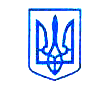 